  ANEXO 1
1.- DATOS GENERALES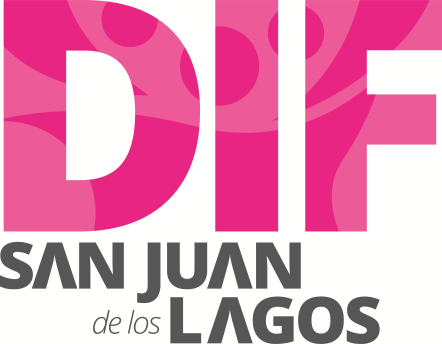 ANEXO 22.- OPERACIÓN DE LA PROPUESTARecursos empleados para la realización del Programa/Proyecto/Servicio/Campaña (PPSC) DIRECCIÓN GENERAL DE POLÍTICAS PÚBLICASCARATULA PARA LA ELABORACIÓN DE PROYECTOS.A)Nombre del programa/proyecto/servicio/campañaA)Nombre del programa/proyecto/servicio/campañaA)Nombre del programa/proyecto/servicio/campañaA)Nombre del programa/proyecto/servicio/campaña, MEJORAMIENTO DE INSTALACIONES, MEJORAMIENTO DE INSTALACIONES, MEJORAMIENTO DE INSTALACIONES, MEJORAMIENTO DE INSTALACIONES, MEJORAMIENTO DE INSTALACIONES, MEJORAMIENTO DE INSTALACIONESEjeEjeB) Dirección o Área ResponsableB) Dirección o Área ResponsableB) Dirección o Área ResponsableB) Dirección o Área ResponsableADMINISTRACIONADMINISTRACIONADMINISTRACIONADMINISTRACIONADMINISTRACIONADMINISTRACIONEstrategiaEstrategiaC)  Problemática que atiende la propuestaC)  Problemática que atiende la propuestaC)  Problemática que atiende la propuestaC)  Problemática que atiende la propuestaMAL ESTADO DE LA INFRAESTRUCTURA DEL INMUEBLEMAL ESTADO DE LA INFRAESTRUCTURA DEL INMUEBLEMAL ESTADO DE LA INFRAESTRUCTURA DEL INMUEBLEMAL ESTADO DE LA INFRAESTRUCTURA DEL INMUEBLEMAL ESTADO DE LA INFRAESTRUCTURA DEL INMUEBLEMAL ESTADO DE LA INFRAESTRUCTURA DEL INMUEBLELínea de AcciónLínea de AcciónC)  Problemática que atiende la propuestaC)  Problemática que atiende la propuestaC)  Problemática que atiende la propuestaC)  Problemática que atiende la propuestaMAL ESTADO DE LA INFRAESTRUCTURA DEL INMUEBLEMAL ESTADO DE LA INFRAESTRUCTURA DEL INMUEBLEMAL ESTADO DE LA INFRAESTRUCTURA DEL INMUEBLEMAL ESTADO DE LA INFRAESTRUCTURA DEL INMUEBLEMAL ESTADO DE LA INFRAESTRUCTURA DEL INMUEBLEMAL ESTADO DE LA INFRAESTRUCTURA DEL INMUEBLENo. de PP EspecialNo. de PP EspecialD) Ubicación Geográfica / Cobertura  de ColoniasD) Ubicación Geográfica / Cobertura  de ColoniasD) Ubicación Geográfica / Cobertura  de ColoniasD) Ubicación Geográfica / Cobertura  de ColoniasPROL.ONGACION ZARAGOZA   142PROL.ONGACION ZARAGOZA   142PROL.ONGACION ZARAGOZA   142PROL.ONGACION ZARAGOZA   142PROL.ONGACION ZARAGOZA   142PROL.ONGACION ZARAGOZA   142Vinc al PNDVinc al PNDE) Nombre del Enlace o ResponsableE) Nombre del Enlace o ResponsableE) Nombre del Enlace o ResponsableE) Nombre del Enlace o ResponsableLIC. EVARISTA PICAZO VAZQUEZLIC. EVARISTA PICAZO VAZQUEZLIC. EVARISTA PICAZO VAZQUEZLIC. EVARISTA PICAZO VAZQUEZLIC. EVARISTA PICAZO VAZQUEZLIC. EVARISTA PICAZO VAZQUEZVinc al PEDVinc al PEDF) Objetivo específicoF) Objetivo específicoF) Objetivo específicoF) Objetivo específicoDiseñar y ejecutar los proyectos de habilitación, reparación, remodelación y mantenimiento de bienes inmuebles, sobre la base de estándares reglados mediante normativa vigente, en pro de condiciones ambientales seguras para los funcionarios y usuarios del ServicioDiseñar y ejecutar los proyectos de habilitación, reparación, remodelación y mantenimiento de bienes inmuebles, sobre la base de estándares reglados mediante normativa vigente, en pro de condiciones ambientales seguras para los funcionarios y usuarios del ServicioDiseñar y ejecutar los proyectos de habilitación, reparación, remodelación y mantenimiento de bienes inmuebles, sobre la base de estándares reglados mediante normativa vigente, en pro de condiciones ambientales seguras para los funcionarios y usuarios del ServicioDiseñar y ejecutar los proyectos de habilitación, reparación, remodelación y mantenimiento de bienes inmuebles, sobre la base de estándares reglados mediante normativa vigente, en pro de condiciones ambientales seguras para los funcionarios y usuarios del ServicioDiseñar y ejecutar los proyectos de habilitación, reparación, remodelación y mantenimiento de bienes inmuebles, sobre la base de estándares reglados mediante normativa vigente, en pro de condiciones ambientales seguras para los funcionarios y usuarios del ServicioDiseñar y ejecutar los proyectos de habilitación, reparación, remodelación y mantenimiento de bienes inmuebles, sobre la base de estándares reglados mediante normativa vigente, en pro de condiciones ambientales seguras para los funcionarios y usuarios del ServicioVinc al PMetDVinc al PMetDG) Perfil de la población atendida o beneficiariosG) Perfil de la población atendida o beneficiariosG) Perfil de la población atendida o beneficiariosG) Perfil de la población atendida o beneficiariosATENCION EN GENERAL A USUARIOS DE DIFATENCION EN GENERAL A USUARIOS DE DIFATENCION EN GENERAL A USUARIOS DE DIFATENCION EN GENERAL A USUARIOS DE DIFATENCION EN GENERAL A USUARIOS DE DIFATENCION EN GENERAL A USUARIOS DE DIFATENCION EN GENERAL A USUARIOS DE DIFATENCION EN GENERAL A USUARIOS DE DIFATENCION EN GENERAL A USUARIOS DE DIFATENCION EN GENERAL A USUARIOS DE DIFH) Tipo de propuestaH) Tipo de propuestaH) Tipo de propuestaH) Tipo de propuestaH) Tipo de propuestaJ) No de BeneficiariosJ) No de BeneficiariosK) Fecha de InicioK) Fecha de InicioK) Fecha de InicioFecha de CierreFecha de CierreFecha de CierreFecha de CierreProgramaCampañaServicioProyectoProyectoHombresMujeres2018201820182018201820182018XXXXXXINFINITOINFINITOFedEdoMpioxxxxI) Monto total estimadoI) Monto total estimadoI) Monto total estimadoFuente de financiamientoFuente de financiamientoXXXXXXA) Principal producto esperado (base para el establecimiento de metas) CONTAR CON UN EDIFICIO SEGURO TANTO PARA USUARIOS Y TRABAJADORES, AUNADO A OFRECER EL USO DE BAÑOS INCLUYENTES A LAS PERSONAS QUE LO REQUIERAN.POTENCIALIZAR EL RESGUARDO TANTO DE NUESTRAS INSTALACIONES COMO DEL PARQUE VEHICULAR,  CON LA INSTALACION DE ENREJADO Y/O ALAMBRADO EN EL AREA DE ESTACIONAMIENTO Y EN LA AZOTEAELIMINAR GOTERAS Y HUMEDAD CONTAR CON UN EDIFICIO SEGURO TANTO PARA USUARIOS Y TRABAJADORES, AUNADO A OFRECER EL USO DE BAÑOS INCLUYENTES A LAS PERSONAS QUE LO REQUIERAN.POTENCIALIZAR EL RESGUARDO TANTO DE NUESTRAS INSTALACIONES COMO DEL PARQUE VEHICULAR,  CON LA INSTALACION DE ENREJADO Y/O ALAMBRADO EN EL AREA DE ESTACIONAMIENTO Y EN LA AZOTEAELIMINAR GOTERAS Y HUMEDAD CONTAR CON UN EDIFICIO SEGURO TANTO PARA USUARIOS Y TRABAJADORES, AUNADO A OFRECER EL USO DE BAÑOS INCLUYENTES A LAS PERSONAS QUE LO REQUIERAN.POTENCIALIZAR EL RESGUARDO TANTO DE NUESTRAS INSTALACIONES COMO DEL PARQUE VEHICULAR,  CON LA INSTALACION DE ENREJADO Y/O ALAMBRADO EN EL AREA DE ESTACIONAMIENTO Y EN LA AZOTEAELIMINAR GOTERAS Y HUMEDAD CONTAR CON UN EDIFICIO SEGURO TANTO PARA USUARIOS Y TRABAJADORES, AUNADO A OFRECER EL USO DE BAÑOS INCLUYENTES A LAS PERSONAS QUE LO REQUIERAN.POTENCIALIZAR EL RESGUARDO TANTO DE NUESTRAS INSTALACIONES COMO DEL PARQUE VEHICULAR,  CON LA INSTALACION DE ENREJADO Y/O ALAMBRADO EN EL AREA DE ESTACIONAMIENTO Y EN LA AZOTEAELIMINAR GOTERAS Y HUMEDAD CONTAR CON UN EDIFICIO SEGURO TANTO PARA USUARIOS Y TRABAJADORES, AUNADO A OFRECER EL USO DE BAÑOS INCLUYENTES A LAS PERSONAS QUE LO REQUIERAN.POTENCIALIZAR EL RESGUARDO TANTO DE NUESTRAS INSTALACIONES COMO DEL PARQUE VEHICULAR,  CON LA INSTALACION DE ENREJADO Y/O ALAMBRADO EN EL AREA DE ESTACIONAMIENTO Y EN LA AZOTEAELIMINAR GOTERAS Y HUMEDAD B)Actividades a realizar para la obtención del producto esperadoREPARACION DE INMUEBLE, INSTALACION DE CERCADO EN AREA DE ESTRACIONAMIENTO Y AZOTEA, ADEMAS DE IMPERMEABILIZADO EN GENERAL Y REPARACION DEL DOMO DE PATIO.REPARACION DE INMUEBLE, INSTALACION DE CERCADO EN AREA DE ESTRACIONAMIENTO Y AZOTEA, ADEMAS DE IMPERMEABILIZADO EN GENERAL Y REPARACION DEL DOMO DE PATIO.REPARACION DE INMUEBLE, INSTALACION DE CERCADO EN AREA DE ESTRACIONAMIENTO Y AZOTEA, ADEMAS DE IMPERMEABILIZADO EN GENERAL Y REPARACION DEL DOMO DE PATIO.REPARACION DE INMUEBLE, INSTALACION DE CERCADO EN AREA DE ESTRACIONAMIENTO Y AZOTEA, ADEMAS DE IMPERMEABILIZADO EN GENERAL Y REPARACION DEL DOMO DE PATIO.REPARACION DE INMUEBLE, INSTALACION DE CERCADO EN AREA DE ESTRACIONAMIENTO Y AZOTEA, ADEMAS DE IMPERMEABILIZADO EN GENERAL Y REPARACION DEL DOMO DE PATIO.Indicador de Resultados vinculado al PMD según Línea de Acción Indicador vinculado a los Objetivos de Desarrollo Sostenible AlcanceCorto PlazoMediano PlazoMediano PlazoMediano PlazoLargo PlazoAlcanceXXXXXXXXXXXXXXXXXXC) Valor Inicial de la MetaValor final de la MetaValor final de la MetaNombre del indicadorFormula del indicadorFormula del indicadorClave de presupuesto determinada en Finanzas para la etiquetación de recursosClave de presupuesto determinada en Finanzas para la etiquetación de recursosClave de presupuesto determinada en Finanzas para la etiquetación de recursosCronograma Anual  de ActividadesCronograma Anual  de ActividadesCronograma Anual  de ActividadesCronograma Anual  de ActividadesCronograma Anual  de ActividadesCronograma Anual  de ActividadesCronograma Anual  de ActividadesCronograma Anual  de ActividadesCronograma Anual  de ActividadesCronograma Anual  de ActividadesCronograma Anual  de ActividadesCronograma Anual  de ActividadesCronograma Anual  de ActividadesD) Actividades a realizar para la obtención del producto esperado 201820182018201820182018201820182018201820182018D) Actividades a realizar para la obtención del producto esperado ENEFEBMZOABRMAYJUNJULAGOSEPOCTNOVDICREPARACION DE INMUEBLEXIMPERMEABILIZADO Y REPARACION DOMOXXXPROTECCIONES (CERCADO DE ESTACIONAMIENTO Y AZOTEA)XE) Recursos HumanosNúmero F) Recursos MaterialesNúmero/LitrosTipo de financiamiento del recursoTipo de financiamiento del recursoG) Recursos Financieros MontoE) Recursos HumanosNúmero F) Recursos MaterialesNúmero/LitrosProveeduría %Fondo Revolvente%G) Recursos Financieros MontoPersonal que participa en éste PPSC3Vehículos empleados para éste PPSC1Monto total del Recurso obtenido mediante el fondo REVOLVENTE que se destina a éste PPSC10,000.00Personal que participa en éste PPSC3Combustible mensual que consumen los vehículos empleados para éste PPSC240Monto total del Recurso obtenido mediante el fondo REVOLVENTE que se destina a éste PPSC10,000.00Personal que participa en éste PPSC3Computadoras empleadas para éste PPSC3Monto total del Recurso obtenido mediante el fondo REVOLVENTE que se destina a éste PPSC10,000.00